Publicado en Cobeña el 24/01/2019 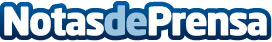 El CGCFE se posiciona ante la regulación de las pseudoterapiasComunicado del CGCFE ante el Plan de Protección de la Salud frente a las Pseudoterapias, del Ministerio de Sanidad, Consumo y Bienestar SocialDatos de contacto:Noelia PerlaciaNota de prensa publicada en: https://www.notasdeprensa.es/el-cgcfe-se-posiciona-ante-la-regulacion-de Categorias: Nacional Medicina Sociedad Medicina alternativa http://www.notasdeprensa.es